Mölln, 27.01.2021Liebe Eltern der Schule Steinfeld!Leider hält die Corona Pandemie weiter an und die schulische Situation bleibt unverändert schwierig für Sie und für uns. Wir arbeiten selbstverständlich weiterhin nach den Vorgaben des Ministeriums und nach den Verordnungen des Kreises. Alle Kolleg*innen versuchen auf unterschiedlichen Wegen mit den Kindern und mit Ihnen in Kontakt zu bleiben und Lernangebote zu unterbreiten. Das klappt unterschiedlich gut und wir alle können die Möglichkeiten durch einen konstruktiven Austausch verbessern. Die Grenzen dieses Vorhabens müssen wir aber auch deutlich erkennen. So lässt sich das schulische Leben mit allem, was es ausmacht, eben nicht allein durch Distanzlernen und durch Online-Unterricht ersetzen. Das wissen wir alle genau. Aber wir wissen auch, dass die Gefahr groß ist, sich das Virus in die Schulgemeinschaft zu holen. Dies hätte nicht absehbare Folgen für die Gesundheit und das Leben Ihrer Kinder, deren Familien und auch für alle Mitarbeiter*innen der Schule. Deshalb gibt es momentan nur einen Weg, dem zu begegnen: sich möglichst viel aus dem Weg zu gehen! Es wird in absehbarer Zeit vermutlich wieder Änderungen am System geben, über die wie Sie dann umgehend in Kenntnis setzen.Ich möchte Ihnen ein paar kurze Infos zukommen lassen: Die Notbetreuung soll wirklich nur bei absoluter Notwendigkeit genutzt werden.  Schauen Sie bitte immer auf die Homepage der Schule! >>> schule-steinfeld.lernnetz.de Dort wird alles wirklich Wichtige immer sofort eingestellt unter AKTUELL/Corona. Der Schulentwicklungstag am 1.2.21 entfällt. Es wird regulärer Distanzunterricht und eine Notbetreuung stattfinden. Die beweglichen Ferientage am 19./22./23. Februar 2021 werden wie geplant und beschlossen stattfinden. Diese Termine waren Ihnen bereits bekannt. Hier kann eine Ausnahme-Notfall-Betreuung nur nach erneuter Absprache erfolgen! Wenden Sie sich dafür bitte an mich! Ab sofort finden wieder die sonderpädagogischen Begutachtungen für gemeldete Kinder statt. Die Sonderpädagogen werden deshalb öfter für den tagesaktuellen Unterricht „ausfallen“ Denken Sie bitte unbedingt an die Masern-Impf-Nachweise! Reichen Sie bitte die Impfausweise der Schule zur Durchsicht ein oder organisieren Sie sich einen Impftermin!Ich hoffe weiterhin, dass sich die Situation demnächst positiv entwickelt und wir uns bald wieder begegnen können.  Ich wünsche Ihnen weiterhin viel Kraft, positives Denken und ganz viel Gesundheit!Liebe Grüße aus der Schule Steinfeld!Martin HunekeSchulleiter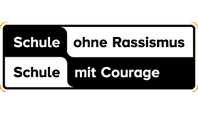 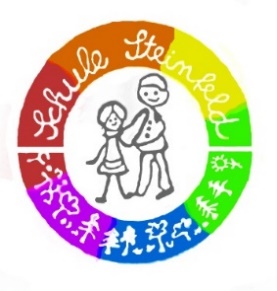 